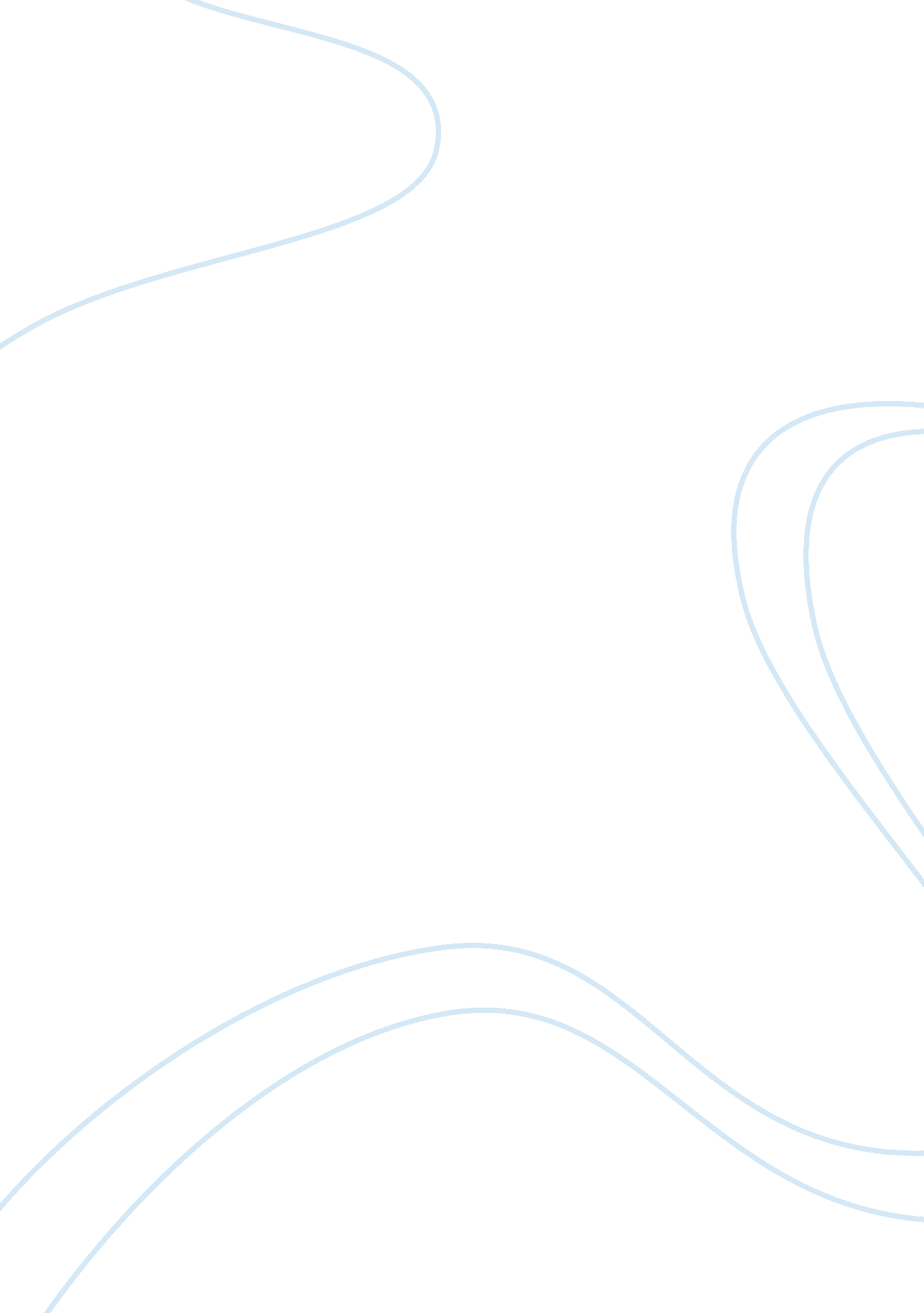 Orwell essay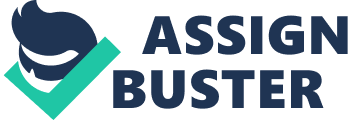 Oceania is a nation where over half the populations, named the propel, do not matter in the least bit. The few that do form the inner and outer parties. In the outer party, people are brainwashed to love Big Brother and do anything for him, even if food rations are being cut, newspaper articles are being changed so the people are being lied to, and they will always stay faithful to Big brother. Those who are unfaithful to Big Brother disappear and are forgotten about as soon as they leave. Similarities in history are apparent tit Kim Gong-Un and his uncle, Gang Song Take, who vanished from the throne and a week later in photos of the two together Take had been cropped out. Not one person known asked questions, for they knew the dire consequences of fighting the system. 1984 also reflects various aspects of the social and political life of both the United Kingdom and the United States of America. It is reported that Orwell had said that the novel depicted what he viewed the United Kingdom’s situation would be like in 1984. Orwell based many features of Ocean’s society on the Stalin-era of Soviet Union. The “ Two Minute Hate”, for example was based on Stalin’s demonstrations against his enemies and rivals. The description of Big Brother himself stands to a physical resemblance to Stalin. The Party’s declared greatest enemy of all time, Emmanuel Goldstein, resembles Leon Trotsky, in part because both are Jewish and enemies of Stalin. More pieces from the novel also relate to Historical events as well as everyday events. For example, in 1984 there were Telecasters posted everywhere to prevent doughtier. In the present there are cameras very” here to prevent crime; the cameras still give the same effect of thinking, “ Big Brother is Always Watching’. This also occurs with the use of helicopters in 1984 and in present day, always circling in the sky watching down on the people. In Rowel’s book, there’s a global war that has been going on forever, and Winston notices that the enemy keeps changing. One week the war is with Stasis and allies with Eurasia, and the next week it’s the total opposite. This technique is used to keep the people in a constant state of fear, so making opposition unthinkable. Today we have these wars on terror, that will never seem to end, similar to Ocean’s wars. It keeps the public on edge, always having a very vague, lightly painted enemy to hate. Newsweek was the re-invented language, of striping down the vocabulary and getting rid of hundreds of words a day. It was used to keep peoples thought minimal and simple, such as ling like OMG, LOL, and GOT. Used to shorten a person thought span and keep their thinking also minimal. The term, “ Big Brother is Always watching you,” is a quite famous term that an be translated to life today, with our National Security Agency (NSA) involved in warranties wiretapping, maintaining a call database (MARINA), and engaged in data-mining (PRISM), it might not be big brother, but someone is always watching you. 1984 was a very monumental novel that helped bring awareness to some people about the social injustice and totalitarianism that could affect a whole nation if one lets the government get out of hand and really take over. It’s a message and warning to future generations, that, in some cases, could possibly be coming true. 